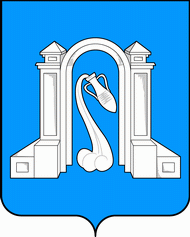 Совет муниципального образования город Горячий Ключшестой созывР Е Ш Е Н И Е   от 8 мая 2018 года						                             № 340г. Горячий КлючО рассмотрении постановления Законодательного Собрания Краснодарского края от 24 апреля 2018 года № 418-П «О практике организации работы по обеспечению занятости населения, снижения неформальной занятости, полноты уплаты налогов и взносов в области трудовых отношений в муниципальных образованиях Краснодарского края»В  соответствии со статьей 35 Федерального  закона от 6 октября 2003 года  № 131- ФЗ  «Об общих  принципах организации местного самоуправления  в  Российской  Федерации», рассмотрев постановление Законодательного Собрания Краснодарского края от 24 апреля 2018 года № 418-П «О практике организации работы по обеспечению занятости населения, снижения неформальной занятости, полноты уплаты налогов и взносов в области трудовых отношений», Совет муниципального образования город Горячий Ключ,  р е ш и л:1. Информацию, изложенную в постановлении Законодательного Собрания Краснодарского края от 24 апреля 2018 года № 418-П «О практике организации работы по обеспечению занятости населения, снижения неформальной занятости, полноты уплаты налогов и взносов в области трудовых отношений» принять к сведению.2. Рекомендовать администрации муниципального образования город Горячий Ключ:1) проводить разъяснительную (агитационную) работу с населением муниципалитета в целях формирования нетерпимого отношения к фактам неформальной занятости (неуплаты налогов и платежей во внебюджетные фонды, нарушения принципа здоровой конкуренции в сфере осуществления предпринимательской деятельности); использовать средства массовой информации для проведения указанной работы, организовать функционирование телефонов доверия, горячих линий;2) определить сферы деятельности и (или) территорий в муниципальном образовании город Горячий Ключ, где наиболее вероятно наличие неформально занятых и осуществления трудовых отношений без заключения трудовых договоров, а также проводить для указанных целей анализ соответствия необходимых трудозатрат и фактической численности работников у хозяйствующих субъектов;3) проводить разъяснительную работу как с лицами, которые предположительно являются неформально занятыми, так и с работодателями, использующими их труд, по легализации трудовых отношений;4) содействовать неформально занятым, а также работодателям в оформлении трудовых отношений или государственной регистрации предпринимательской деятельности (консультации, правовая, информационная поддержка, в том числе по видам государственной поддержки субъектов малого и среднего предпринимательства);5) информировать об имеющихся фактах осуществления предпринимательской деятельности, трудовых отношений без заключения трудовых договоров контролирующие (надзорные) органы для принятия мер реагирования;6) проводить последующий анализ принятых мер по вопросам занятости населения, снижения неформальной занятости и результативности этих мер.   3. Отделу информационной политики и средств массовой информации администрации муниципального образования город Горячий Ключ (Манасян) разместить данное решение на официальном сайте администрации муниципального образования город Горячий Ключ в сети «Интернет».4. Решение вступает в силу со дня подписания.Председатель Совета муниципального образования город Горячий Ключ                                                                     А.В. Коробка